The City School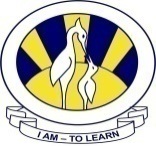 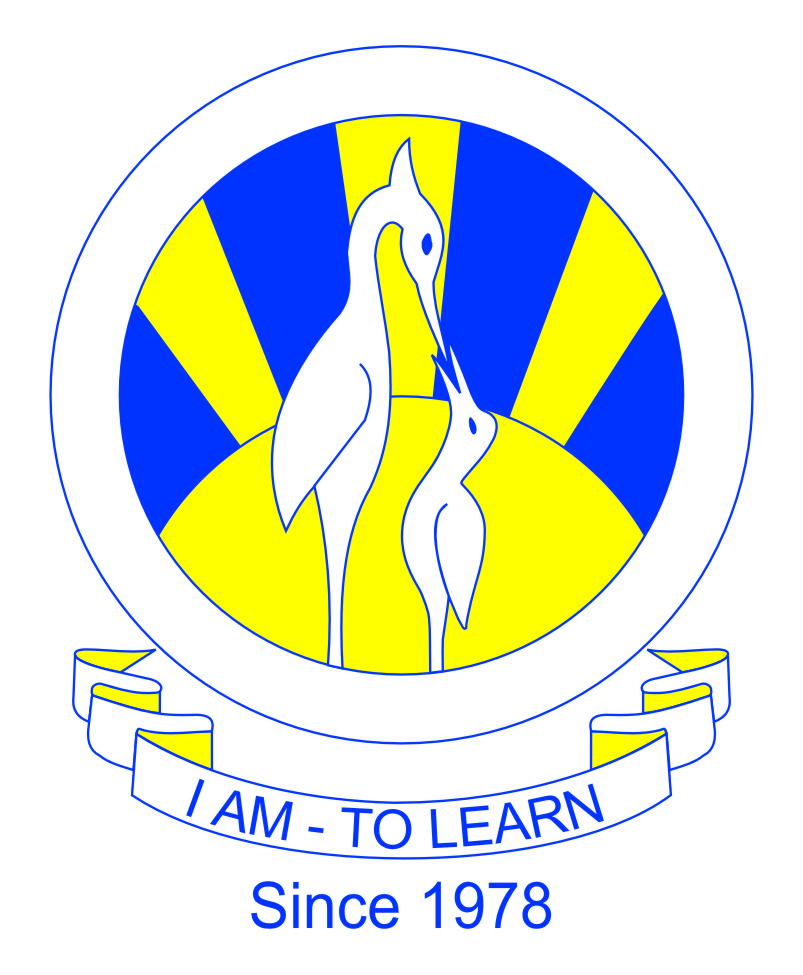 North Nazimabad Boys Campus Date   16TH Oct,2015Subject: IslamiyatClass: 9Teacher: M.IrfanQ 1.write down the difficulties faced by the Holy Prophet (saw) during the years he lived in Makkah [10]______________________________________________________________________________________________________________________________The City SchoolNorth Nazimabad Boys Campus Date   22nd Oct,2015Subject: IslamiyatClass: 9Teacher: M.IrfanQ 1.Muhammad is the last Prophet of Allah or the Seal of the Prophets. Discuss [10] ______________________________________________________________________________________________________________________________